 			        	   บันทึกข้อความ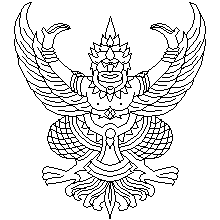 ส่วนงาน    หน่วยงาน............................................................ คณะมนุษยศาสตร์ (โทร..................................)ที่ อว 8393(๑๐).1.4/................................................วันที่............................................................................เรื่อง  ขอตรวจกระดาษคำตอบ กระบวนวิชา..................................................................................................เรียน    หัวหน้างานบริการการศึกษาและพัฒนาคุณภาพนักศึกษา	ภาควิชา/หน่วยงาน............................................. มีความประสงค์ขอใช้บริการตรวจกระดาษคำตอบกระบวนวิชา.......................ตอน...................ในการจัดสอบ       เก็บคะแนน       กลางภาค        ปลายภาค ในภาคการศึกษาที่............................. มีจำนวนนักศึกษาที่เข้าสอบจำนวน................ คน รวมกระดาษคำตอบจำนวน.................แผ่น เฉลยจำนวน................แผ่น และขอส่งสรุปผลการตรวจกระดาษคำตอบทาง                     E-mail……………………………………………………………………….. โดยมีรายละเอียดในการตรวจดังนี้การสรุปผลคะแนน      รวมตอน          แยกตอน          เรียงตามรหัสนักศึกษา	จึงเรียนมาเพื่อโปรดพิจารณาดำเนินการต่อไปด้วย........................................................................		เจ้าของกระบวนวิชา/ผู้ประสานงาน........................................................................		                                        หัวหน้าภาควิชา/สาขาวิชาที่ อว 8393(10).1.4.1					วันที่................................................................................เรื่อง	ขอส่งผลตรวจกระดาษคำตอบกระบวนวิชา................................................................เรียน	หัวหน้าภาควิชา/สาขาวิชา...........................................................................................	งานบริการการศึกษาและพัฒนาคุณภาพนักศึกษา ขอส่งผลตรวจกระดาษคำตอบกระบวนวิชา................................... ตอน..................... จำนวน......................แผ่น เฉลยข้อสอบจำนวน..........................แผ่น ทั้งนี้ ได้ส่งผลตรวจสอบคะแนนทาง       E-mail ที่ได้แจ้งมา        ผลตรวจเป็นกระดาษจำนวน..............แผ่น  จึงเรียนมาเพื่อโปรดทราบและโปรดพิจารณาดำเนินในส่วนที่เกี่ยวข้องต่อไป							(นางสาวสุภาภรณ์  มโนรส)		  			  หัวหน้างานบริการการศึกษาและพัฒนาคุณภาพนักศึกษาข้อที่ถึงข้อที่ข้อละ (คะแนน) เช่น 1 คะแนน หรือ 0.5 คะแนนหมายเหตุ (โปรดระบุให้ชัดเจน)